Структура та органи управління закладу освітиДИРЕКТОР ШКОЛИ – СТОРОЖУК ВІКТОР ПЕТРОВИЧ.ЗАСТУПНИК ДИРЕКТОРА З НАВЧАЛЬНО-ВИХОВНОЇ РОБОТИ – БОНДАР ГАЛИНА АНДРІЇВНА,РАДА ШКОЛИ - РАДА ШКОЛИ Є ВИЩИМ ВИКОНАВЧИМ ОРГАНОМ ГРОМАДСЬКОГОСАМОВРЯДУВАННЯ В ШКОЛІ, ЯКИЙ ВИКОНУЄ ДОРАДЧІ ФУНКЦІЇ З ПИТАНЬ, ЩОСТОСУЮТЬСЯ ОРГАНІЗАЦІЇ ОСВІТНЬОГО ПРОЦЕСУ, ЗМІЦНЕННЯ МАТЕРІАЛЬНОЇ БАЗИ ШКОЛИ, ОРГАНІЗАЦІЇ ДОЗВІЛЛЯ ТА ОЗДОРОВЛЕННЯ УЧНІВ, СПРИЯННЯ ПРАВОВОМУ ТА СОЦІАЛЬНОМУ ЗАХИСТУ УЧАСНИКІВ ОСВІТНЬОГО ПРОЦЕСУ. ГОЛОВА РАДИ – СТОРОЖУК СЕРГІЙ ІВАНОВИЧ.ПЕДАГОГІЧНА РАДА - ПОСТІЙНО ДІЮЧИЙ КОЛЕГІАЛЬНИЙ ОРГАН УПРАВЛІННЯ ЗАГАЛЬНООСВІТНІМ НАВЧАЛЬНИМ ЗАКЛАДОМ.СТВОРЮЄТЬСЯ ВОНА В УСІХ ШКОЛАХ, ДЕ Є НЕ МЕНШЕ ТРЬОХ УЧИТЕЛІВ. ПЕДАГОГІЧНА РАДА ЗДІЙСНЮЄ СВОЮ ДІЯЛЬНІСТЬ НА ПІДСТАВІ «ПОЛОЖЕННЯ ПРО ЗАГАЛЬНООСВІТНІЙ НАВЧАЛЬНИЙ» , В ЯКОМУ ВИЗНАЧЕНО, ЩО РОБОТА ПЕДАГОГІЧНОЇ РАДИ ПРОВОДИТЬСЯ ВІДПОВІДНО ДО ПОТРЕБ НАВЧАЛЬНОГО ЗАКЛАДУ.  ДО СКЛАДУ ПЕДАГОГІЧНОЇ РАДИ ВХОДЯТЬ ДИРЕКТОР, ЙОГО ЗАСТУПНИКИ, УЧИТЕЛІ, ВИХОВАТЕЛІ, ПЕДАГОГ-ОРГАНІЗАТОР, БІБЛІОТЕКАР.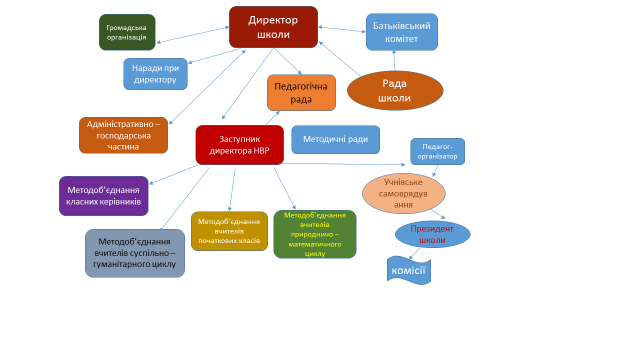 